Кандидат в президенты гимназии № 5 Найдюк Дарья.   Здравствуйте, меня зовут Найдюк Дарья,  учусь в 10 «А» классе. Я участвую в предвыборной кампании, потому что хочу получить новый жизненный опыт  и внести свой вклад в развитие нашей гимназии. Я очень ответственный и креативный человек, который  может легко найти общий язык  как с учениками, так и с учителями. Я закончила  9 класс  и музыкальную школу с красными аттестатами, имею много грамот по различным дисциплинам.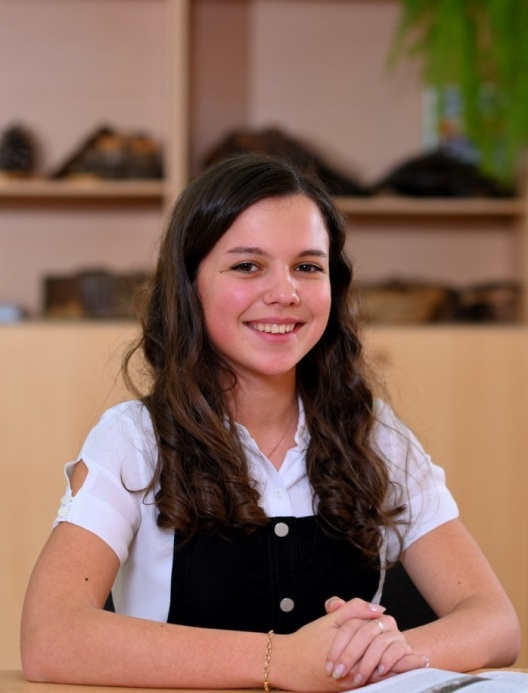 В будущем я хочу закончить 11 класс с золотой медалью, получить золотой значок ГТО, поступить в медицинский ВУЗ на бюджет, а в ближайшем будущем  стать президентом нашей гимназии.В своей программе предлагаю:1.Повысить уровень успеваемости путем введения поощрительных программ.2.Ввести по субботам день самоуправления.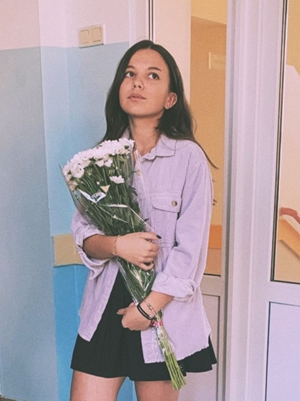 3.Создание интернет страницы президента школы, куда можно будет писать все вопросы и предложения.4.Взять за традицию гимназии проведение творческих и развлекательных мероприятий («Мисс и Мистер гимназии, «КВН», ежемесячные тематические дискотеки и различные конкурсы талантов)5.Возродить школьное радио, чтобы быть в курсе всех школьных событий, а ученики могли бы себя попробовать в роли диджеев. Я очень надеюсь на вашу поддержку, ведь будущее гимназии зависит только от нас!!!